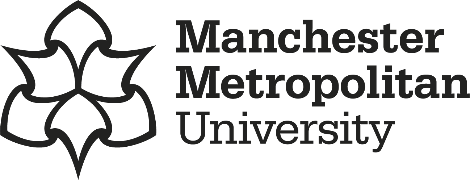 Disability Service Disclosure and Consent FormName:Date of Birth:	Tel (Mobile):Course:Please tick the relevant boxes:MMU Student ID Number:Please tick the box which you feel relates to you:UndergradPostgradApprenticeshipSpLD/ DyslexiaVisual ImpairmentPhysical/ MobilityHearing ImpairmentMental HealthLong standing Health ConditionAutistic Spectrum ConditionADHDOther:(Please Specify)(Please Specify)How did you first hear about the Inclusion and Disability Service?How did you first hear about the Inclusion and Disability Service?How did you first hear about the Inclusion and Disability Service?How did you first hear about the Inclusion and Disability Service?How did you first hear about the Inclusion and Disability Service?How did you first hear about the Inclusion and Disability Service?How did you first hear about the Inclusion and Disability Service?How did you first hear about the Inclusion and Disability Service?MMU StaffOpen DayWebsiteCommunication from Inclusion and Disability ServiceIf other, please specify:If other, please specify:If other, please specify:If other, please specify:If other, please specify:If other, please specify:If other, please specify:If other, please specify: